STROLL for LIVER Pledge Form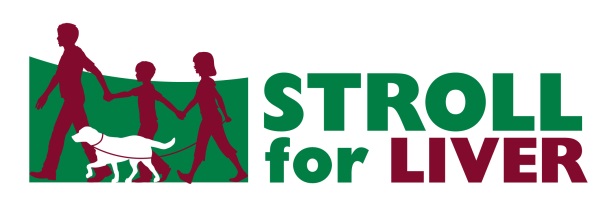 Please make cheques payable to the Canadian Liver Foundation. Tax receipts will be issued for pledges of $20.00 or more.Please print clearly. Your complete address is required to produce a tax receipt.Participant _________________________________Address___________________________________City _____________ Postal Code ______________Phone ____________________________________ Email ____________________________________ Cash $__________________Cheque $________________Credit Card $ _____________  VISA, MC, AMEX acceptedTOTAL $_________________Contact: 1-800-563-5483 or clf@liver.ca Privacy: The  respects your . We protect your personal information & adhere to federal & provincial  legislation.  For more information about the ’s Privacy Policy, please visit www.liver.ca or contact the ’s Chief Privacy Officer at 1-800-563-5483, email privacy@liver.ca.   Canadian Charitable Registration No. 10686 2949 RR0001. The Canadian Liver Foundation is bringing liver research to life for Canadians of all ages living with or at risk of liver disease. In 2016, our goal is to invest approximately $2.9 million in liver research, public education, patient support and awareness. Estimated revenue for 2016 is $6 million with estimated fundraising costs of 25% and administrative costs of 26%.NameAddress (include postal code please)Pledge $Credit Card NumberCredit Card NumberEXPCard Security No. 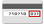 CASH/CHQPaidNot PaidOK for CLF to  contact by email11Email:Email:Phone:Phone:Phone:Phone:Phone:Phone:Phone:22Email:Email:Phone:Phone:Phone:Phone:Phone:Phone:Phone:33Email:Email:Phone:Phone:Phone:Phone:Phone:Phone:Phone:44Email:Email:Phone:Phone:Phone:Phone:Phone:Phone:Phone:55Email:Email:Phone:Phone:Phone:Phone:Phone:Phone:Phone:66Email:Email:Phone:Phone:Phone:Phone:Phone:Phone:Phone:77Email:Email:Phone:Phone:Phone:Phone:Phone:Phone:Phone:88Email:Email:Phone:Phone:Phone:Phone:Phone:Phone:Phone:99Email:Email:Phone:Phone:Phone:Phone:Phone:Phone:Phone: